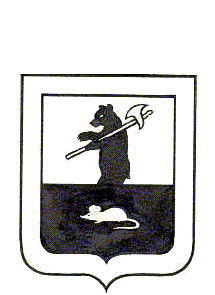 МУНИЦИПАЛЬНЫЙ СОВЕТ ГОРОДСКОГО ПОСЕЛЕНИЯ МЫШКИНпроектРЕШЕНИЕО внесении изменений в решение Муниципального Совета городского поселения Мышкин от 29.05.2019 № 12 «Об утверждении Порядка предоставления гарантий осуществления полномочий Главы городского поселения Мышкин»Принято Муниципальным Советом городского поселения Мышкин «00»                    2020 годаВ соответствии с Федеральным законом от 06.10.2003 № 131-ФЗ «Об общих принципах организации местного самоуправления в Российской Федерации», постановлением Правительства Ярославской области от 25.03.2020 № 234-п «О внесении изменений в постановление Правительства области 24.09.2008 № 512-п», Уставом городского поселения Мышкин Мышкинского муниципального района Ярославской области,Муниципальный Совет городского поселения Мышкин РЕШИЛ:1.Внести в Порядок предоставления гарантий осуществления полномочий Главы городского поселения Мышкин, утвержденный решением Муниципального Совета городского поселения Мышкин от 29.05.2019 № 12 «Об утверждении Порядка предоставления гарантий осуществления полномочий Главы городского поселения Мышкин», изменение, изложив подпункт 4.1. пункта 4 раздела 2 в следующей редакции:«4.1. Должностной оклад, размер которого составляет 10 088 рублей.»       	2.Решение Муниципального Совета городского поселения Мышкин опубликовать в газете «Волжские Зори» и разместить на официальном сайте Администрации городского поселения Мышкин в информационно – телекоммуникационной сети Интернет. 3.Контроль за исполнением решения возложить на постоянную бюджетную комиссию Муниципального Совета городского поселения Мышкин.    	4. Настоящее решение вступает в силу после его официального опубликования и распространяется на правоотношения, возникшие с 1 января 2020 года. Глава городского                                    Председатель Муниципального поселения Мышкин                  	     Совета городского поселения Мышкин______________Е. В. Петров                  _________________ Л.А. Чистяков«00»          2020  года  №   